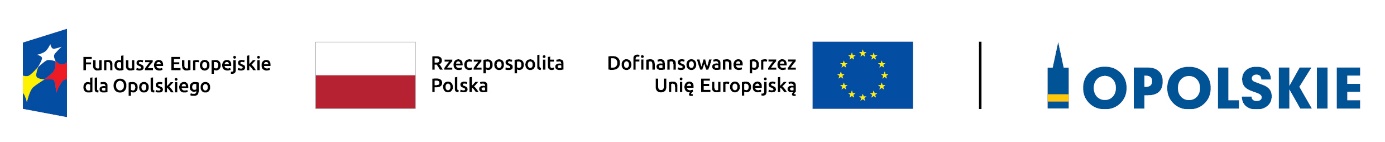 Informacja o składzie Komisji Oceny Projektów (KOP) oceniającej projekty 
w ramach działania 4.1 Inwestycje drogowe FO 2021-2027Źródło: Opracowanie własne na podstawie Protokołów z prac komisji oceny projektówLp.Imię i nazwiskoFunkcjaBarbara ButyńskaPrzewodnicząca KOP (pracownik IZ)Anna ŚwiatłySekretarz KOP, członek KOP oceniający w ramach 
kryteriów formalnych (pracownik IZ)Alicja MajewskaCzłonek KOP oceniający w ramach 
kryteriów środowiskowych (ekspert)Adam RakCzłonek zespołu oceniającego w ramach kryteriów merytorycznych oraz w zakresie analizy ekonomiczno-finansowej (ekspert)Grzegorz SosnowskiCzłonek zespołu oceniającego w ramach kryteriów merytorycznych oraz w zakresie analizy ekonomiczno-finansowej (ekspert)Marcin FarońCzłonek KOP oceniający w ramach kryteriów formalnych (pracownik IZ)Grzegorz  FedynyszynCzłonek KOP oceniający w ramach kryteriów formalnych (pracownik IZ)Anna JędrzejewskaCzłonek KOP oceniający w ramach kryteriów formalnych (pracownik IZ)Ewelina PikułaCzłonek KOP oceniający w ramach kryteriów formalnych (pracownik IZ)Renata SorokowskaCzłonek KOP oceniający w ramach kryteriów formalnych (pracownik IZ)Katarzyna WójcikCzłonek KOP oceniający w ramachkryteriów formalnych (pracownik IZ)